Kodi i Sjelljes së Furnizuesit të ANRD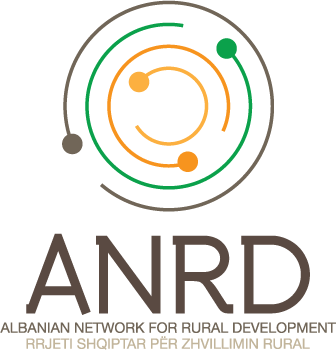 Rrjeti Shqiptar për Zhvilimin Rural (ANRD) është i përkushtuar në garantimin e transparencës, paanësisë dhe përgjegjësisë së praktikave të saj prokuruese dhe ruajtjen e standardeve të larta të integritetit dhe ndershmërisë. Ky dokument përcakton pritshmërinë tonë ndaj furnizuesve, dhe rrjetit të tyre furnizues, mbi ofrimin e produkteve dhe shërbimeve ndaj ANRD. Furnizuesit janë të këshilluar që së bashku me nën-kontraktuesit e tyre të familjarizohen me Kodin e Sjelljes në mënyrë që të sigurohet një bashkëpunim sa më i mirë me ANRD.ANRD pret që furnizuesit e saj të:Përmirësojnë cilësinë–Të mundohen në mënyrë aktive të demonstrojnë dhe përmirësojnë rezultatet, si dhe të ulin kostot përgjatë marrëveshjeve afatgjata dhe/ose porosive blerëse.Të vendosin çmime të ndershme e të përshtatshme të cilat reflektojnë kërkesat dhe rreziqet. Të kërkojnë vazhdimisht përmirësim në reduktimin e mbetjeve dhe të rrisin efikasitetin në organizatën dhe rrjetin e tyre të furnizimit. Të fitojnë shifra të ndershme por jo të ekzagjeruara. Sillen me profesionalizëm dhe integritetTë jenë të ndershëm dhe realistë mbi kapacitetet dhe aftësitë e tyre gjatë bërjes së ofertës. ANRD pret qe furnizuesit e saj të inkurajojnë dhe te punojnë me furnizuesit dhe nen-kontraktuesit e tyre, për të siguruar që edhe ata përpiqen të plotësojnë kriteret e Kodit te Sjelljes, dhe të jenë të gatshëm ta demonstrojnë këtë kur iu kërkohet.Të bashkëpunojnë në mënyrë që të ndërtohen marrëdhënie profesionale biznesi, përfshirë këtu edhe me stafin e ANRD.Jenë të përgjegjshëm –Të aplikohen çmime të cilat i justifikojnë pagesat nëpërmjet rezultateve, si dhe reflektojnë një ndarje më të balancuar të riskut të performancësTë mbajnë përgjegjësi për shërbimin dhe rolin e tyre, duke përfshirë këtu ndershmërinë kur gjërat nuk shkojnë siç duhet, në mënyrë që të merren mësime. Mbështesin ANRDTe vendoset theksi tek ndërtimi i kapaciteteve vendore duke kërkuar forma për të zhvilluar tregjet dhe institucionet vendore, si dhe të shmanget përdorimi i marrëveshjeve ekskluzive kufizuese.Të shpërndahen dhe transferohen risitë dhe njohuritë mbi praktikat e mira në mënyrë që të maksimizohet ndikimi i përgjithshëm i zhvillimit. Te mirëkuptohet mjedisi sfidues në të cilin punojmë, si dhe të merren masa për menaxhimin e pasigurisë dhe ndryshimeve në një formë që mbron investimin.Zbatojnë Konventat Ndërkombëtare të Punës –ANRD pret që furnizuesit e saj, si dhe nën-kontraktuesit e tyre, të zbatojnë Konventat Ndërkombëtare të Punës. Të ndalohet çdo lloj forme e punës së detyruar dhe jo vullnetare. ANRD pret që furnizuesit e saj të mos punësojnë: (!) fëmijë nën 14 vjeç, ose edhe ata që janë mbi atë moshë, duhet të jenë të lejuar sipas legjislacionit shqiptar, dhe (!!) persona nën 18 vjeç të cilëve mund t’u rrezikohet shëndeti, siguria, apo morali nga natyra dhe rrethanat e punës që duhet të kryejnë.ANRD nuk toleron asnjë formë diskriminimi mbi bazat e racës, ngjyrës, fesë, gjinisë, etnisë, moshës apo paaftësive fizike gjatë procesit të punësimit.Duhet respektuar legjislacioni i shtetit për sa i përket pagave, orëve të punës, lirisë së asocimit dhe të drejtës për t’u organizuar dhe negociuar në mënyrë kolektive. ANRD pret që furnizuesit e saj të mbështesin dhe respektojnë mbrojtjen e të drejtave të njeriut dhe të sigurohen që të mos bëhen palë e abuzimit të tyre.   ANRD pret që furnizuesit e saj të garantojnë se ambientet e tyre të punës janë të sigurta dhe të shëndetshme.Kenë politika të forta mjedisoreANRD pret që furnizuesit e saj të kenë politika efektive mjedisore të cilat janë në përputhje me rregullat dhe legjislacionin ekzistues për mbrojtjen e mjedisit. Furnizuesit duhet të ndërmarrin iniciativa të cilat promovojnë përgjegjësi më të madhe mjedisore si dhe të inkurajojnë përdorimin e teknologjive pro-mjedisore.Kur i jepet mundësia, furnizuesit duhet të përdorin një sistem menaxhimi cilësor të licencuar. Anti-Korrupsioni dhe RyshfetetANRD pret që furnizuesit e saj t’i përmbahen standardeve më të larta të sjelljes morale dhe etike përkundrejt fenomeneve të zhvatjes, mashtrimit dhe ryshfeteve.Të zbulohet çfarëdolloj rasti kur (mund të) shfaqet konflikti i interesit. Të aplikohet toleranca zero ndaj korrupsionit dhe mashtrimit, nëpërmjet menaxhimit me cilësi të lartë.                      Emri i Furnizuesit  Emri dhe Titulli i Përfaqësuesit të Furnizuesit                                 Firma	         Data